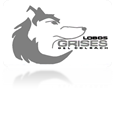 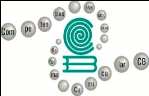 COLEGIO DE BACHILLERES, PLANTEL 5 “SATÉLITE”TALLER DE LECTURA Y REDACCIÓN IIBLOQUE TEMÁTICO I. CÓMO SABER MÁS DE LA CIENCIA COLEGIO DE BACHILLERES, PLANTEL 5 “SATÉLITE”TALLER DE LECTURA Y REDACCIÓN IIBLOQUE TEMÁTICO I. CÓMO SABER MÁS DE LA CIENCIA H O J A   D E   R E G I S T R OT A R E A SH O J A   D E   R E G I S T R OT A R E A SH O J A   D E   R E G I S T R OT A R E A SPROFESORA: María Alejandra Prieto VillalpandoNOMBRE DEL ESTUDIANTE:_________________________________________________________________________________GRUPO:________________________PROFESORA: María Alejandra Prieto VillalpandoNOMBRE DEL ESTUDIANTE:_________________________________________________________________________________GRUPO:________________________PROFESORA: María Alejandra Prieto VillalpandoNOMBRE DEL ESTUDIANTE:_________________________________________________________________________________GRUPO:________________________FECHAACTIVIDADFIRMA Y CALIFICACIÓN